Žádosti občanů a právnických osob projednané Radou MČ Brno-střed v nepřiměřeně dlouhých lhůtáchPodkladem přehledu jsou materiály a oficiální zápis z jednání 13. RMČ BS dne 2.3.2015www.stred.brno.cz/pusobnostV rozporu se slibem radniční koalice přestala na webu radnice zveřejňovat lukrativní stavební zakázky: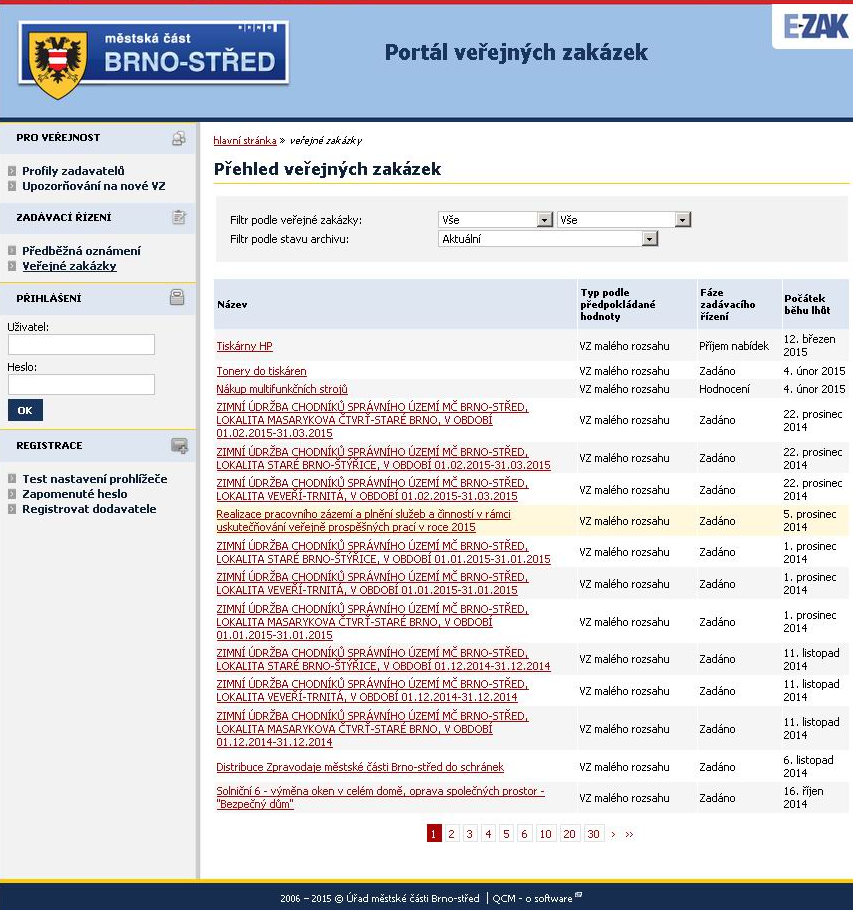 13. Rada MČ dne 2.3.2015: bod č.Datum žádosti občana/právnické osoby, resp. počátek nečinnosti Rady MČ Brno-středDoba nečinnosti Rady v dnech128.12.2014841310.12.2014821417.10.2014135153.12.2014891611.11.20141111713.11.20141091819.11.20141033622.9.2014160377.10.20141453922.9.20141605719.11.20141036122.12.2014706229.10.201412363 b)24.11.20149863 g)19.11.20141036817.9.20141657019.12.201473715.12.2014877212.11.2014110744.11.201411875 a)9.12.20148375 b)2.12.20149075 c)9.12.201483774.12.201488785.12.201487804.12.201488973.12.2014899831.10.201412210412.11.201411010617.10.201413510822.12.2014701123.12.2014891132.12.2014901168.12.201484Celkem zdržených žádostí 343536